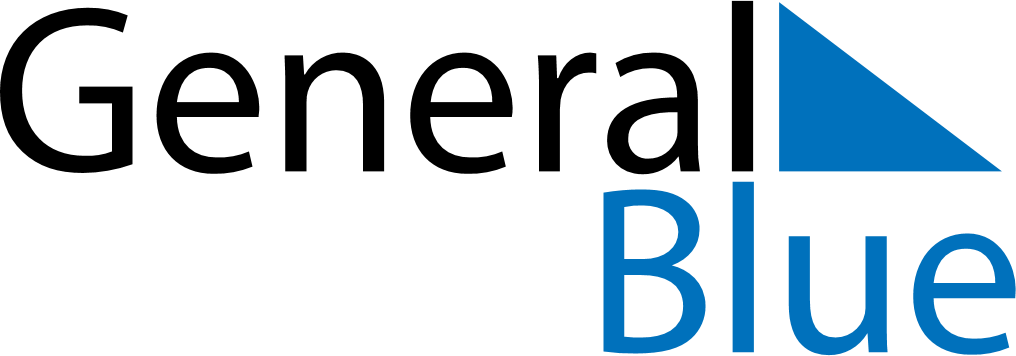 June 2018June 2018June 2018June 2018SloveniaSloveniaSloveniaSundayMondayTuesdayWednesdayThursdayFridayFridaySaturday11234567889Primož Trubar DayPrimož Trubar Day101112131415151617181920212222232425262728292930Statehood Day